AufgabenformularStandardillustrierende Aufgaben veranschaulichen beispielhaft Standards für Lehrkräfte, Lernende und Eltern. Aufgabe und Material: Bereite den Druckplatz gemeinsam mit deiner Gruppe vor!Klärt gemeinsam die Arbeitsschritte der Hochdruck-Technik.Tauscht euch dazu in der Gruppe in einer Druckkonferenz aus. Bearbeite deine Druckplatte und drucke sie ab.Helft euch gegenseitig, das beste Druckergebnis zu erreichen. Drucke deine Platte so lange ab, bis du zufrieden bist. Besprecht die Ergebnisse.Räume den Druckplatz gemeinsam mit der Gruppe auf! LISUM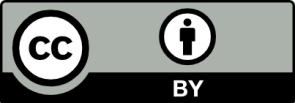 Erwartungshorizont:Die Schülerinnen und Schüler können mit Farbe, Walze und Druckplatte bewusst umgehen, die Hochdruck-Technik anwenden und ein angemessenes Druckergebnis erzielen. Sie können sich in einer Druckkonferenz austauschen und sich gegenseitig unterstützen.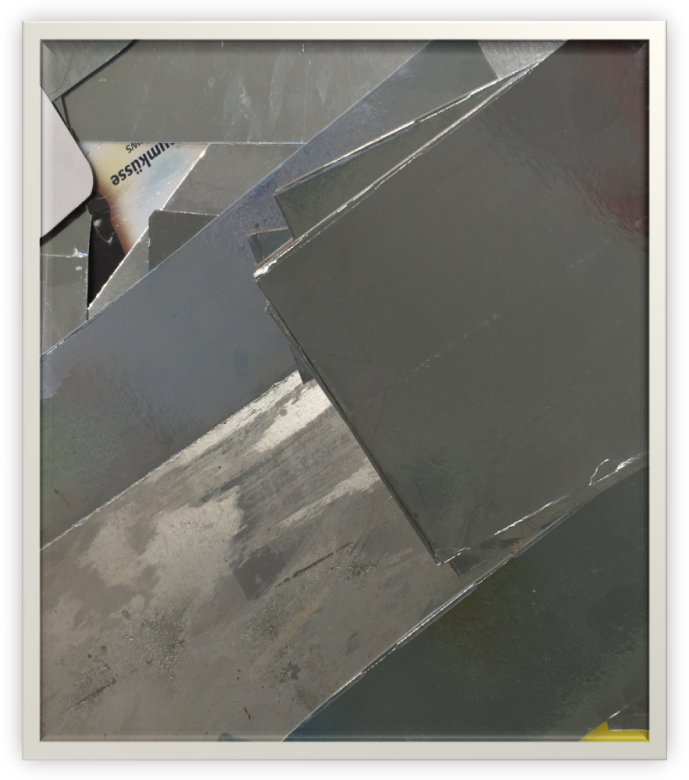 Übereinandergeschichtete Druckplatten aus Verpackungsmaterial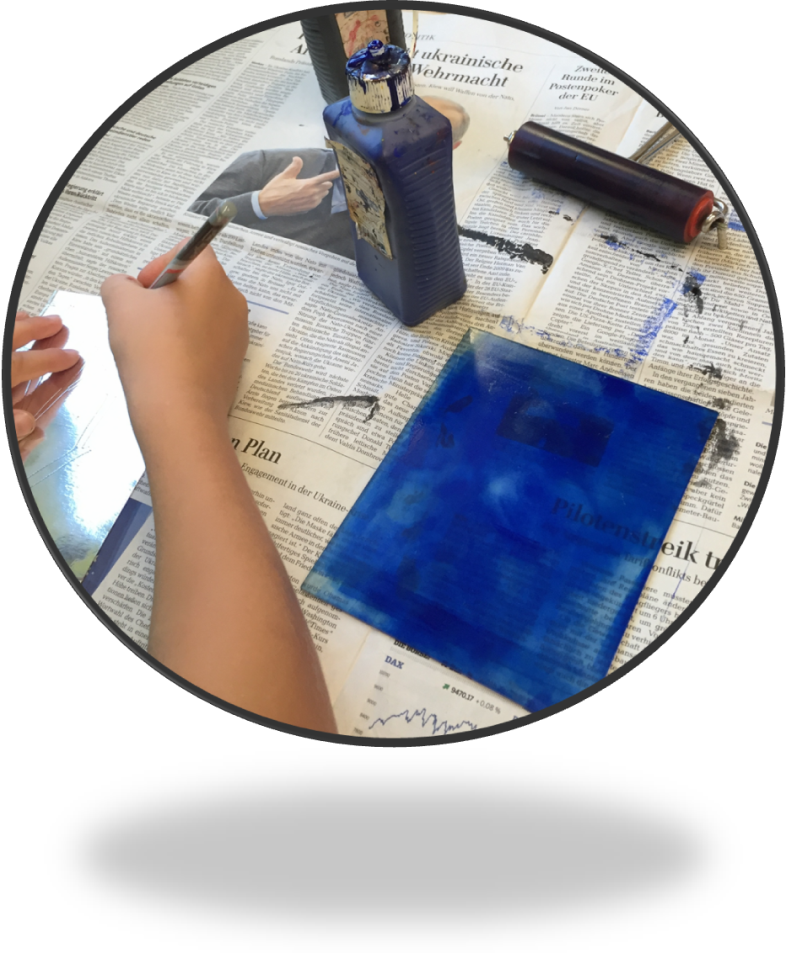 		Einrichten des Druckplatzes LISUMFachKunstKunstKunstName der Aufgabe Planvoller Umgang mit einer HochdrucktechnikPlanvoller Umgang mit einer HochdrucktechnikPlanvoller Umgang mit einer HochdrucktechnikKompetenzbereichGestaltenGestaltenGestaltenKompetenzÄsthetische Praktiken, Werkzeuge, Techniken und künstlerische Strategien anwendenÄsthetische Praktiken, Werkzeuge, Techniken und künstlerische Strategien anwendenÄsthetische Praktiken, Werkzeuge, Techniken und künstlerische Strategien anwendenNiveaustufe(n)B/CB/CB/CStandardDie Schülerinnen und Schüler können Werkzeuge, Techniken und künstlerische Strategien auch gemeinsam mit anderen nutzenDie Schülerinnen und Schüler können Werkzeuge, Techniken und künstlerische Strategien auch gemeinsam mit anderen nutzenDie Schülerinnen und Schüler können Werkzeuge, Techniken und künstlerische Strategien auch gemeinsam mit anderen nutzenggf. ThemenfeldVerfahren, Dinge und MaterialienHochdruck, Farben, WerkzeugeVerfahren, Dinge und MaterialienHochdruck, Farben, WerkzeugeVerfahren, Dinge und MaterialienHochdruck, Farben, Werkzeugeggf. Bezug Basiscurriculum (BC) oder übergreifenden Themen (ÜT)ggf. Standard BCAufgabenformatAufgabenformatAufgabenformatAufgabenformatoffen	offen	halboffen	xgeschlossen	Erprobung im Unterricht:Erprobung im Unterricht:Erprobung im Unterricht:Erprobung im Unterricht:Datum Datum Jahrgangsstufe: 3/4Schulart: GrundschuleVerschlagwortungVerfahren und Techniken, Ästhetische PraktikenVerfahren und Techniken, Ästhetische PraktikenVerfahren und Techniken, Ästhetische Praktiken